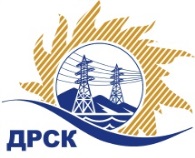 Акционерное Общество«Дальневосточная распределительная сетевая  компания»Протокол заседания Закупочной комиссии по вскрытию поступивших конвертовг. БлаговещенскСПОСОБ И ПРЕДМЕТ ЗАКУПКИ: Открытый электронный запрос цен: «Панели распределительные».Плановая стоимость закупки: 682 995.00 руб. без учета НДС. Закупка 284 раздел 1.2. ГКПЗ 2018 г.ПРИСУТСТВОВАЛИ: члены постоянно действующей Закупочной комиссии АО «ДРСК» 1 уровняИНФОРМАЦИЯ О РЕЗУЛЬТАТАХ ВСКРЫТИЯ КОНВЕРТОВ:В адрес Организатора закупки поступило 2 заявки на участие в закупке, конверты с которыми были размещены в электронном виде на сайте Единой электронной торговой площадки (АО «ЕЭТП»), по адресу в сети «Интернет»: https://rushydro.roseltorg.ru.Вскрытие конвертов было осуществлено в электронном сейфе организатора закупки на сайте Единой электронной торговой площадки автоматически.Дата и время начала процедуры вскрытия конвертов с заявками участников: 10:00 (время московское)  24.11.2017 г.Место проведения процедуры вскрытия конвертов с заявками участников: Единая электронная торговая площадка.В конвертах обнаружены заявки следующих участников закупки:Решили:Утвердить протокол заседания закупочной комиссии по вскрытию конвертов, по открытому запросу цен.Секретарь Закупочной комиссии 1 уровня АО «ДРСК»	Челышева Т.В.Исп. Игнатова Т.А.Тел. 397307№ 58/МР -В24.11.2017№Наименование участника и его адресПредмет заявки на участие в запросе цен1Общество с ограниченной ответственностью «СТРОЙПРОМ» 
ИНН/КПП 7453262367/745101001 
ОГРН 1137453012311Цена без НДС: 643897.90 руб.(759799.52 руб. с НДС)2Акционерное общество «Дальневосточная  электротехническая компания» 
ИНН/КПП 2723051681/272301001 
ОГРН 1022701190302Цена без НДС: 660000.00 руб.(778800.00 руб. с НДС)